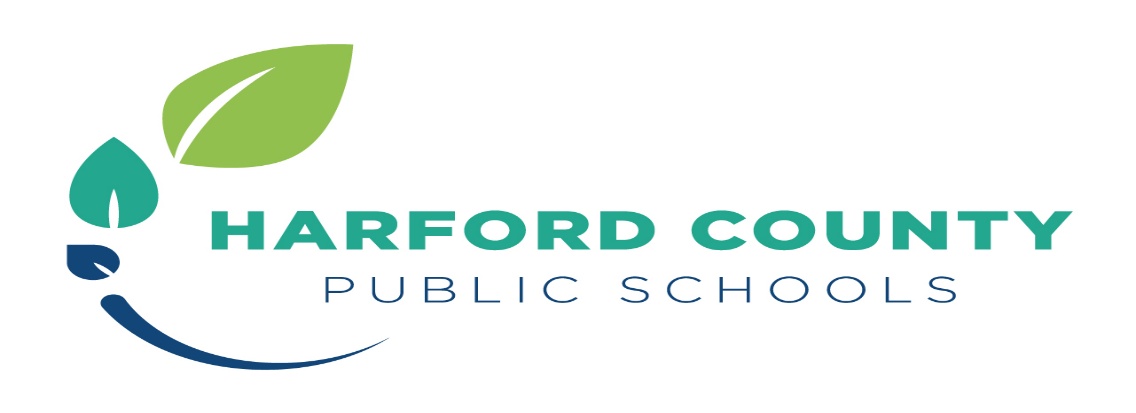 Summer Physical Education Classes$125 per student (MySchoolBucks)July 7th-July 30th, 20157:30-11:30 Monday-ThursdayAberdeen High School                      Edgewood High SchoolFoundations of Fitness (1/2 credit)                                       PE 10/12 (1/2 credit)                                            PE 10/12 (1/2 credit)                                       	Procedures for registering for Summer PE classes are listed below.Schedule an appointment with the school counselor or Summer School Site Coordinator.Complete the HCPS High School Summer School Registration Packet.Return the registration packet to the Summer School Site Coordinator by June 15th to reserve a spot.Payment information for MySchoolBucks will be distributed upon returning the registration form.